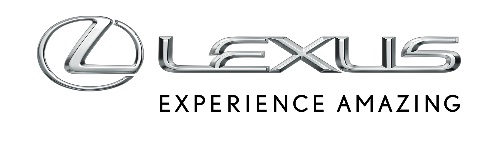 3 PAŹDZIERNIKA 2017FLAGOWY LEXUS LS i PREMIERA NOWEGO KONCEPTU LEXUSA NA TOKYO MOTOR SHOW 2017Podczas 45. wystawy Tokyo Motor Show Lexus planuje pokazać 11 produkowanych obecnie modeli, wśród nich nową generację swego flagowego sedana LS. W Tokio odbędzie się również światowa premiera nowego samochodu koncepcyjnego.Oprócz LS na wystawie będą również prezentowane m.in. flagowe luksusowe coupe LC, którego wprowadzenie w tym roku symbolizuje początek nowej ery dla Lexusa, przeprojektowany kompaktowy, hybrydowy hatchback CT oraz luksusowy crossover NX. Szczegółowe informacje o nowym samochodzie koncepcyjnym zostaną przedstawione na wystawie oraz w komunikacie prasowym 25 października.Konferencja prasowa Lexusa jest zaplanowana na 25 października, godz. 10:15 czasu lokalnego (3:15 CET).45. wystawa Tokyo Motor Show odbędzie się w centrum Tokyo Big Sight w nadbrzeżnej dzielnicy Tokio w dniach 25 października – 5 listopada. Dniami prasowymi będą 25 i 26 października, 26 października będzie dniem dla posiadaczy zaproszeń specjalnych, 27 października to dzień prezentacji, zaś 28 października – 5 listopada to dni dla publiczności.Więcej informacji można znaleźć pod adresem http://www.tokyo-motorshow.com/en/.